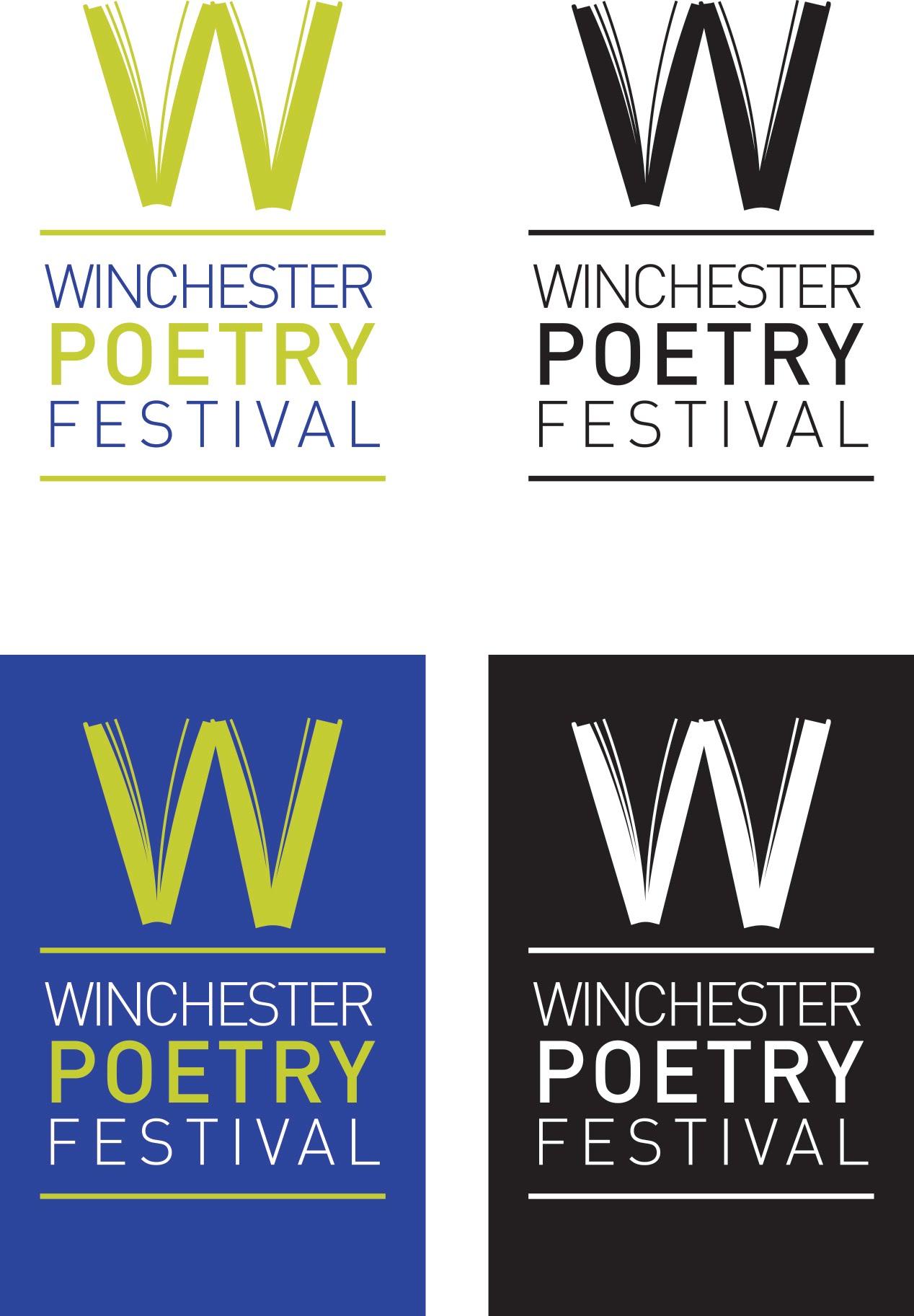 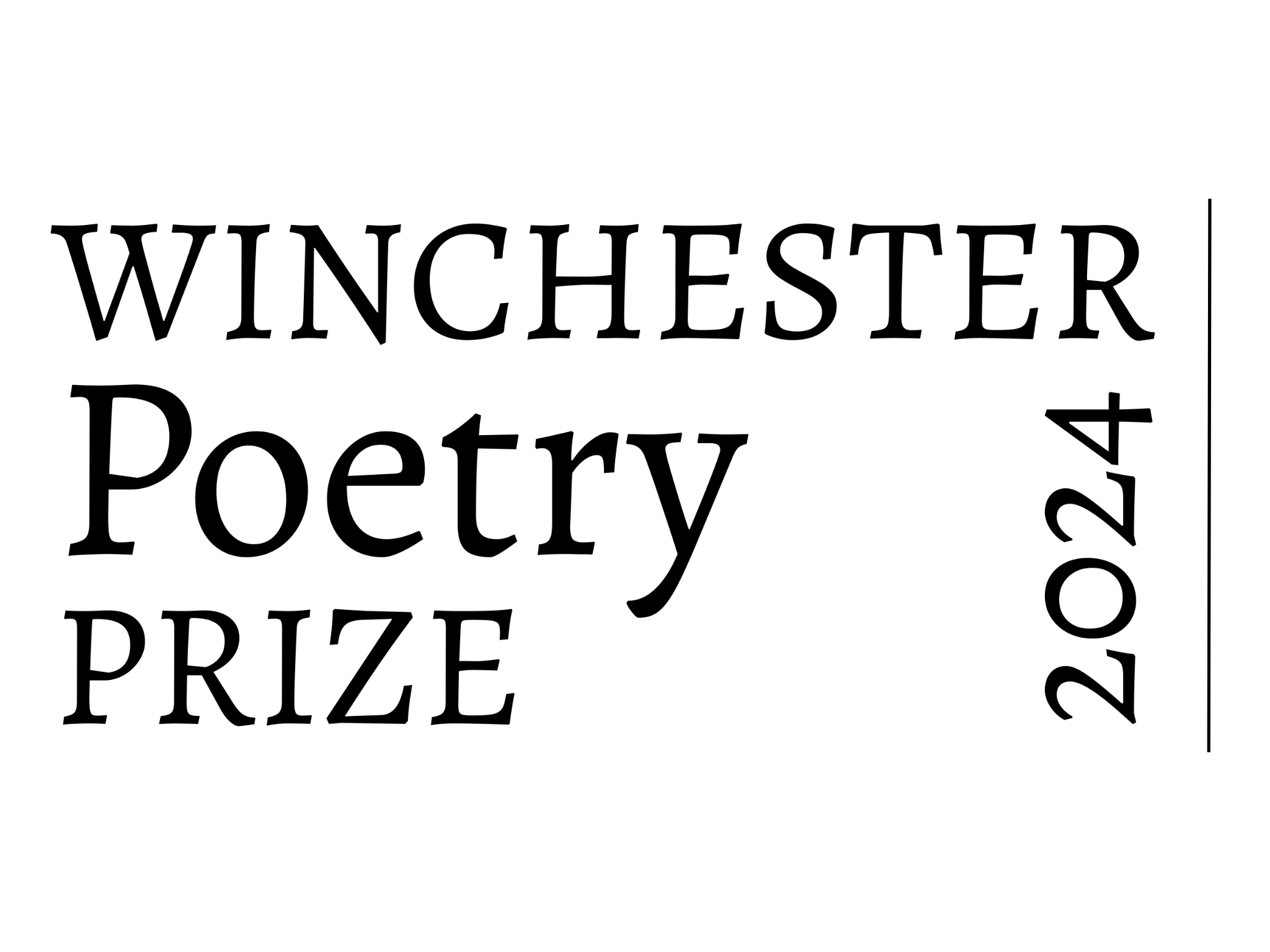 Winchester Poetry Prize 2024 - Entry Cover SheetReturn this form and two copies of your poem/s to: Winchester Poetry Prize, Winchester Poetry Festival, ℅ University Of Winchester, The Post Room, Sparkford Road, Winchester, SO22 4NRIf you would like acknowledgement that we have received your poems please include a SAE.Name:Address:Postcode:  Phone:Email:□ Please indicate if you would like to be added to our ongoing emailing listEntry Titles:1.2.3.4.5.There is no limit to the number of poems you can enter. List additional titles overleaf.❑  Please indicate if you are also paying for an entry in the ‘Pay it Forward’ schemeHow did you hear about the Winchester Poetry Prize?: